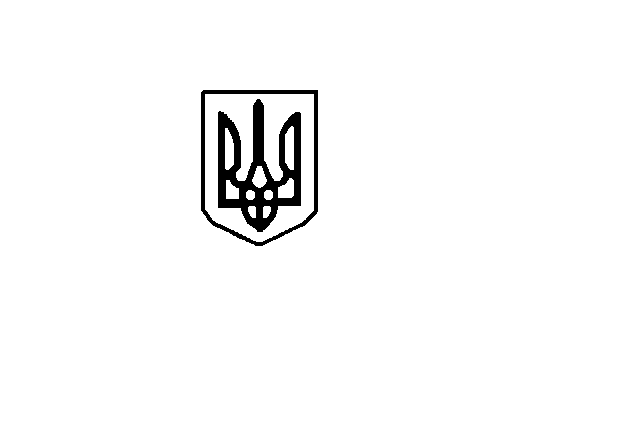 УКРАЇНАМІСЦЕВЕ САМОВРЯДУВАННЯНОВОПАВЛІВСЬКА СІЛЬСЬКА РАДАМЕЖІВСЬКОГО РАЙОНУ ДНІПРОПЕТРОВСЬКОЇ ОБЛАСТІВИКОНАВЧИЙ КОМІТЕТРІШЕННЯПро зобов’язання Новопавлівської сільської ради щодо забезпечення безоплатним житлом фахівців з вищою медичною та педагогічною освітоюКеруючись «Законом про місцеве самоврядування», на виконання Постанови КМУ від 30 травня 2018 р. №417 «Деякі питання реалізації прав осіб на першочергове зарахування до закладів вищої медичної і педагогічної освіти за державним (регіональним) замовленням» та відповідно до Порядку реалізації прав осіб на першочергове зарахування до закладів вищої медичної і педагогічної освіти за державним (регіональним) замовленням осіб, які уклали угоду про відпрацювання не менше трьох років у сільській місцевості або селищі міського типу Виконавчий комітет Новопавлівської сільської ради ВИРІШИВ1. Взяти зобов’язання стосовно забезпечення фахівців з вищою освітою на строк не менше ніж три роки безоплатним користуванням житлом з опаленням у межах встановлених норм.2. Передбачити  в прогнозованих показниках планування бюджету на наступні роки кошти на придбання соціального житла для фахівців.3. Контроль за виконанням даного рішення покласти на постійну депутатську комісію з питань освіти, культури, охорони здоров’я, фізкультури, спорту та соціального захисту населення, прав людини, законності, депутатської діяльності та етики.В.О. СІЛЬСЬКОГО ГОЛОВИ				Л. СОТНИКс. Новопавлівка30 січня 2019 року№ 9 Список прогнозованих потреб фахівців з вищою освітою для КНП «ЦПМСД»МСР»с.Новопавлівка Межівський район Дніпропетровська областьВ. О. СІЛЬСЬКОГО ГОЛОВИ							Л. СОТНИК№П/ПНайменуванняXНазва села,селищаНазва закладуСтупінь вищої освіти (освітньо-кваліфікаційний рівень),Строк підготовки фахівця з вищою освітою (в межах прогнозованої потреби)Рішення щодо взяття на себе зобов’язань стосовно забезпечення фахівця з вищою освітою на строк не менше ніж три роки безоплатним користуванням житлом з опаленням і освітленням у межах установлених норм.1Новопавлівська ОТГ, Новопавлівська сільська радас. НовопавлівкаКомунальне некомерційне підприємство «Центр первинної медико-санітарної допомоги» Межівської селищної ради»Лікар - спеціаліст загальної практики - сімейної медицинина даний часПроект рішення № 9 від 30.01.2019 року